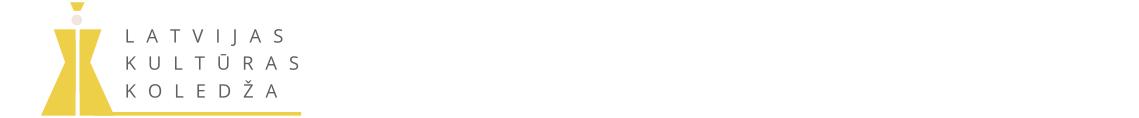 LATVIJAS KULTŪRAS AKADĒMIJAS LATVIJAS KULTŪRAS KOLEDŽAKultūras menedžeru ar specializācijuTEĀTRA MĀKSLĀ3. Prakses uzdevumi2.kursa 4.semestris - 4 kredītpunkti Prakses norises laiks - 4 nedēļas.Analizēt kultūras organizācijas darbību un realizētos projektus.UZDEVUMI SPECIALITĀTĒ:           Mērķis: Iegūt vispārēju priekšstatu par projektu plānošanu un realizēšanu kultūras organizācijā, kā arī  integrētās mārketinga komunikācijas instrumentu pielietošanu praksē.          Uzdevumi:Izvērtēt prakses organizācijā īstenotos projektus, vienu no tiem analizēt detalizēti.Analizēt projekta komandas  iekšējās komunikācijas efektivitāti.		Raksturot projekta plānošanas metodes.Analizēt projekta finanšu avotus un to izlietojumu.Analizēt projektā/organizācijā izmantoto sponsoru piesaistes stratēģiju un metodes, Raksturot sadarbību ar sponsoriem (minot konkrētus piemērus) un sasniegtos rezultātus.Analizēt integrētās mārketinga komunikācijas metožu pielietojumu projektā.UZDEVUMI SPECIALIZĀCIJĀ:Uzdevumi:IZRĀDES IESTUDĒŠANAS GADĪJUMĀ1. Balstoties uz izstrādāto un akceptēto režisora ieceri  iestudēt izrādi darbībā;2. Lugas un lomas analīzes process darbībā . Darbs ar aktieri. Individuālie mēģinājumi. 3. Mēģinājumu procesa plānošana un organizēšana;4.Darbs pie izrādes vizuālā noformējuma ( spēles telpa, gaismas un skaņas noformējums,  tērpi, aksesuāri). 5. Komandas izveidošana. Darba plānošana un  organizēšana;6. Darbs pie izrādes nodošanas procesa. Caurlaides mēģinājumi. Ģenerālmēģinājums;7. Kursa darba nodošanas  organizēšana. Reklāma; 8. Mēģinājumu dienasgrāmata .Kursa darba - izrādes vērtējums.LOMAS SAGATAVOŠANAS GADĪJUMĀ1. Balstoties uz izstrādāto un akceptēto aktiera darba ieceri izveidot lomu izrādes darbībā;2. Lugas un lomas analīzes process darbībā. Darbs ar režisoru. Mājas darbs pie lomas.3. Mēģinājumu procesa plānošana un organizēšana;4.Tēls izrādes vizuālā noformējuma (gaismas, dekorācijas, tērpu, grima. aksesuāru, skaņas noformējuma) kontekstā;5. Tēla nozīme iestudējuma kontekstā. Tēla attiecības ar citiem tēliem. Tēla raksturojums. Aktiera pienesums lomas veidošanā; 6. Darbs pie izrādes nodošanas procesa. Caurlaides mēģinājumi. Ģenerālmēģinājums;7. Kursa darba nodošanas  organizēšana; 8. Mēģinājumu dienasgrāmata. Kursa darba - lomas izvērtējums.Ieteicamās prakses vietas (skatīt LKA LKK mājas lapā www.kulturaskoledza.lv, sadaļā Prakses)Prakses uzdevumi un dokumentācija (prakses nolikums, līgums, atskaites titullapa, raksturojuma veidlapa, uzdevumi, prakses vietu saraksts) ir pieejama elektroniskā formātā LKA LKK mājas lapā www.kulturaskoledza.lv sadaļā Prakses.Saskaņā ar LKA LKK Prakses nolikumu līgums ar prakses vietu 3 eksemplāros jāiesniedz Studiju daļā (14.kabinets) 1 nedēļu pirms prakses sākuma.Darba prakses noslēgumā Studiju daļā (14.kabinets) jāiesniedz rakstiska atskaite par prakses uzdevumu izpildi (atskaites nodošanas termiņu skatīt LKA LKK mājas lapā www.kulturaskoledza.lv sadaļā Prakses-Aktualitātes).